30.10.2017											         № 1107						г. СевероуральскОб утверждении порядка формирования и ведения реестра источников доходов бюджета Североуральского городского округаВ соответствии с пунктом 7 статьи 47.1 Бюджетного кодекса Российской Федерации, Администрация Североуральского городского округаПОСТАНОВЛЯЕТ:1. Утвердить порядок формирования и ведения реестра источников доходов бюджета Североуральского городского округа (прилагается).2. Разместить настоящее постановление на официальном сайте Администрации Североуральского городского округа.3. Контроль за исполнением настоящего постановления оставляю за собой. Глава Североуральского городского округа					  В.П. МатюшенкоУтвержденпостановлением АдминистрацииСевероуральского городского округаот  30.10.2017 № 1107«Об утверждении порядкаформирования и ведения реестраисточников доходов бюджетаСевероуральского городского округа»ПОРЯДОКформирования и ведения реестра источников доходов бюджета Североуральского городского округа1. Настоящий порядок формирования и ведения реестра источников доходов бюджета Североуральского городского округа (далее - Порядок) разработан в соответствии с Бюджетным кодексом Российской Федерации, общими требованиями к составу информации, порядку формирования и ведения реестра источников доходов Российской Федерации, реестра источников доходов федерального бюджета, реестров источников доходов бюджетов субъектов Российской Федерации, реестров источников доходов местных бюджетов и реестров источников доходов бюджетов государственных внебюджетных фондов, утвержденными Постановлением Правительства Российской Федерации от 31.08.2016 № 868 «О порядке формирования и ведения перечня источников доходов Российской Федерации», с учетом особенностей, изложенных в письмах Министерства финансов Российской Федерации от 22.09.2017 №21-01-09/61554 и Министерства финансов Свердловской области от 16.10.2017 №05-04-09/11060, и определяет правила формирования и ведения реестра источников доходов бюджета Североуральского городского округа.2. Реестр источников доходов бюджета Североуральского городского округа - свод информации о доходах бюджета по источникам доходов бюджета, формируемый в процессе составления, утверждения и исполнения бюджета Североуральского городского округа на основании перечня источников доходов Российской Федерации.3. Реестр источников доходов бюджета Североуральского городского округа формируется и ведется в электронной форме Финансовым управлением Администрации Североуральского городского округа в программном комплексе СМАРТ-БЮДЖЕТ (далее - программный комплекс).4. В целях представления проекта бюджета Североуральского городского округа на очередной финансовый год и плановый период в Думу Североуральского городского округа  Финансовое управление Администрации Североуральского городского округа формирует реестр источников в программном комплексе  согласно приложению к настоящему ПорядкуПриложение к Порядку формирования и ведения реестра источников доходов бюджета Североуральского городского округаФОРМАРЕЕСТРА ИСТОЧНИКОВ ДОХОДОВ БЮДЖЕТАСЕВЕРОУРАЛЬСКОГО ГОРОДСКОГО ОКРУГАРЕЕСТРисточников доходов бюджетаСевероуральского городского округа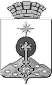 АДМИНИСТРАЦИЯ СЕВЕРОУРАЛЬСКОГО ГОРОДСКОГО ОКРУГАПОСТАНОВЛЕНИЕ№ п/пКлассификация доходов бюджетаКлассификация доходов бюджетаГлавный администратор доходов бюджетаГлавный администратор доходов бюджетаТекущий финансовый годТекущий финансовый годТекущий финансовый годПрогноз доходов бюджета на очередной финансовый годПрогноз доходов бюджета на первый год планового периодаПрогноз доходов бюджета на второй год планового периода№ п/пКлассификация доходов бюджетаКлассификация доходов бюджетаГлавный администратор доходов бюджетаГлавный администратор доходов бюджетаПрогноз доходов бюджета (утвержденный) на годКассовые поступления на последнюю отчетную дату Оценка ожидаемого исполнения за годПрогноз доходов бюджета на очередной финансовый годПрогноз доходов бюджета на первый год планового периодаПрогноз доходов бюджета на второй год планового периода№ п/пкоднаименованиекоднаименованиеПрогноз доходов бюджета (утвержденный) на годКассовые поступления на последнюю отчетную дату Оценка ожидаемого исполнения за годПрогноз доходов бюджета на очередной финансовый годПрогноз доходов бюджета на первый год планового периодаПрогноз доходов бюджета на второй год планового периода1234567891011